Załącznik do Zarządzenia Nr 91/2021Prezydenta Miasta Pruszkowaz dnia 31 marca 2021 r.PREZYDENT MIASTA PRUSZKOWA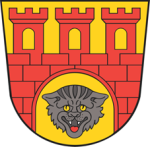 Sprawozdanie roczne z wykonania budżetu Miasta Pruszkowa za 2020 rokPRUSZKÓW, MARZEC 2021 ROK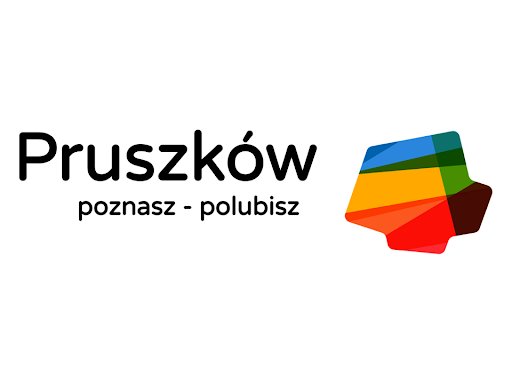 I. Sprawozdanie roczne z wykonania budżetu Miasta Pruszkowa za 2020 rokINFORMACJA OGÓLNA Rada Miasta Pruszkowa uchwałą Nr XV.160.2019 z dnia 19 grudnia 2019 r. przyjęła Budżet Miasta Pruszkowa na 2020 rok w następujących wielkościach:Plan dochodów uchwalono w kwocie 336 296 330,30 zł, w tym:dochody bieżące                      329 774 998,08 zł,dochody majątkowe                     6 521 332,22 zł,Plan wydatków uchwalono w kwocie 426 104 556,02 zł, w tym:wydatki bieżące                       327 575 178,80 zł,wydatki majątkowe                    98 529 377,22 zł,Planowany deficyt 							89 808 225,72 zł.Przychody ogółem w wysokości 				          100 331 225,72 zł w tym:Kredyt bankowy w wysokości 			          100 331 225,72 zł, Rozchody na spłatę wcześniej zaciągniętych kredytów w wysokości                                                                                             10 523 000,00 zł.W budżecie Miasta Pruszkowa na 2020 r. zaplanowano deficyt w wysokości 89 808 225,72 zł. 
Jako źródło pokrycia deficytu ustalono kredyt długoterminowy oraz pożyczki.Na dzień 31 grudnia 2020 roku podstawowe wielkości budżetu kształtowały się następująco:Planowane dochody 						377 054 102,89 zł w tym:dochody bieżące					358 816 457,81 złdochody majątkowe 					  18 237 645,08 zł,Planowane wydatki 						438 511 940,35 zł w tym:wydatki bieżące 					358 453 577,16 zł, wydatki majątkowe 					  80 058 363,19 zł,Planowany deficyt 						  61 457 837,46 zł.Przychody ogółem w wysokości 				102 127 696,72 zł w tym:Kredyt bankowy w wysokości 		            100 331 225,72 zł,Wolne środki  					    1 796 471,00 zł,Rozchody                                                                                         40 669 859,26 zł.w tym na spłatę wcześniej zaciągniętych kredytów w wysokości 28 061 397,26 zł.W efekcie zmian, jakie miały miejsce w ciągu roku, plan dochodów budżetu miasta został zwiększony 
o kwotę 40 757 772,59 zł, plan wydatków o kwotę 12 407 384,33 zł, zmniejszeniu uległ również planowany deficyt o kwotę 28 350 388,26 zł.W trakcie roku zmiany dochodów były dokonywane w oparciu o prowadzone analizy z zakresu ich realizacji a plan wydatków budżetowych podlegał zmianom, przede wszystkim na podstawie prowadzonych postępowań przetargowych oraz dostosowania do powstałych zdarzeń i uwarunkowań gospodarczych. W 2020 roku, Miasto Pruszków zaciągnęło kredyt w kwocie 50 000 000,00 zł na pokrycie deficytu 
i spłatę wcześniej zaciągniętych kredytów. Spłata zadłużenia z tytułu zaciągniętych wcześniej kredytów, wyniosła 28 018 675,41 zł. Realizacja spłaty zadłużenia przebiegała zgodnie z zawartymi umowami. OPIS REALIZACJI DOCHODÓWW strukturze wykonanych dochodów największy udział stanowią:udziały we wpływach z podatku dochodowego od osób fizycznych w kwocie 105 738 852,00 zł tj. 27,55% dochodów ogółem,część oświatowa subwencji ogólnej 51 991 243,00 zł, który stanowi 13,54% dochodów ogółem.podatek od nieruchomości 38 177 923 zł, który stanowi 9,95 % dochodów ogółem.Dochody budżetu Miasta zostały zrealizowane w wysokości 383 873 932,33 zł, co stanowi 101,81% planu, z tego:- dochody własne, w tym:- udziały gmin w podatkach stanowiących dochód budżetu państwa, w tym:- dotacje celowe, w tym:- subwencje- dochody majątkowe				        Ogółem                                                            383 873 932,33 złZ przedstawionych powyżej danych wynika, że realizacja budżetu w części dotyczącej dochodów przebiegała prawidłowo.Szczegółową realizację dochodów zaprezentowano w tabeli Nr 2.DZIAŁ 010 - ROLNICTWO  I  ŁOWIECTWOPlan dochodów w kwocie 1 588,76 zł zrealizowano w kwocie 1 628,68 zł, tj. 102,51% planu. Powyższe informacje dotyczą: dotacji z budżetu państwa tytułem zwrotu podatku akcyzowego zawartego 
w cenie oleju napędowego wykorzystywanego do produkcji rolnej 	 1 588,76 złopłat z tytułu dzierżawy za tereny łowieckie 				     39,92 zł.DZIAŁ 500 - HANDELDochody z tytułu otrzymanej dotacji w ramach programów finansowanych z udziałem środków europejskich zrealizowano w wysokości 756 521,78 zł.DZIAŁ 600 - TRANSPORT I ŁĄCZOŚĆPlan w kwocie 2 107 350,85 zł zrealizowano w kwocie 5 110 826,67zł, tj. 242,52% planu z czego:dotacje celowe w ramach programów finansowanych z udziałem środków europejskich
 – 36 953,32 zł,dotacje celowe otrzymane z pomocy finansowej na dofinansowanie własnych zadań inwestycji i zakupów  – 1 097 775,00 zł,środki otrzymane z państwowych funduszy celowych na dofinansowanie inwestycji i zakupów inwestycyjnych – 2 976 690,44 zł,dotacje celowe otrzymane z gminy na zadania bieżące – 445 460,69 zł,pozostałe dochody – 30 623,42 zł.DZIAŁ 700 - GOSPODARKA MIESZKANIOWAPlan w kwocie 13 568 521,74 zł zrealizowano w kwocie 12 553 776,69 zł, tj. 92,52% planu w zakresie gospodarki gruntami i nieruchomościami z czego:wpływy z opłat za trwały zarząd, użytkowanie, służebność – 16 434,31 zł,wpływy z przekształcenia prawa użytkowania wieczystego przysługującego osobom fizycznym 
w prawo własności – 546 977,31 zł,wpłat z tytułu odpłatnego nabycia prawa własności oraz opłat z tytułu użytkowania wieczystego nieruchomości – 1 881 256,73 zł,dochodów z najmu  i dzierżawy składników majątkowych – 9 595 778,85 zł,dotacji celowych w ramach programów finansowanych z udziałem środków zewnętrznych – 466 784,74 złpozostałe dochody – 46 544,74 zł.DZIAŁ 750 - ADMINISTRACJA PUBLICZNAPlan w kwocie 1 068 572,00 zł zrealizowano w kwocie 1 169 870,40 zł, tj. 109,48% planu z tego:DZIAŁ 751 - URZĘDY NACZELNYCH ORGANÓW WŁADZY PAŃSTWOWEJ, KONTROLI 
I OCHRONY PRAWA ORAZ SĄDOWNICTWAPlan w kwocie 322 595,00 zł zrealizowano w kwocie 286 652,82 zł, tj. 88,86% planu.Dział odzwierciedla dotacje:celową w kwocie 11 677 zł, otrzymaną z budżetu państwa na realizację zadań z zakresu administracji rządowej - aktualizacja rejestru wyborców,celową w kwocie 274 975,82 zł otrzymaną z budżetu państwa na realizację wyborów 
Prezydenta Rzeczypospolitej Polskiej,DZIAŁ 754 - BEZPIECZEŃSTWO PUBLICZNE I OCHRONA PRZECIWPOŻAROWADochody w dziale zaplanowano w kwocie 250 000,00 zł, zrealizowano w wysokości 212 954,72 zł, 
tj 85,18% planu.Dochody dotyczą przede wszystkim wpływów z mandatów wystawianych przez Straż Miejska
 w kwocie 109 017,86 zł oraz z wpływu z tyt. kosztów egzekucyjnych, opłat komorniczych i kosztów upomnień w kwocie 2 774,00 zł oraz dotacji celowej otrzymanej z budżetu państwa w kwocie 100 000,00 zł na realizację programu ograniczania przestępczości i aspołecznych zachowań „Razem Bezpieczniej im. Władysława Stasiaka na lata 2018-2020”DZIAŁ 756 - DOCHODY OD OSÓB PRAWNYCH, OD OSÓB FIZYCZNYCH I OD INNYCH JEDNOSTEK NIEPOSIADAJĄCYCH OSOBOWOŚCI PRAWNEJ ORAZ WYDATKI ZWIĄZANE Z ICH POBOREMW ramach działu planowano kwotę 165 826 008,40 zł, zaś wykonanie wyniosło 172 382 915,36 zł, tj. 103,95% planu. Rozbieżności pomiędzy planem, a wykonaniem dotyczą między innymi:- więcej w wykonaniu niż zakładany plan:podatek od nieruchomości – osoby fizyczne,podatek od nieruchomości – osoby prawne, podatek od czynności cywilnoprawnych – osoby fizycznewpływy z opłat za zezwolenia na sprzedaż alkoholu,podatek od spadków i darowiznwpływy z opłaty skarbowej.- mniejsze wykonanie niż przewidywał plan:podatek od czynności cywilnoprawnych – osoby prawnepodatek opłacany w formie karty podatkowej,podatek od środków transportowych – osoby fizyczne i prawne,wpływy z opłaty targowej,Wskazane rozbieżności powstały w związku z utrudnionym planowaniem tych pozycji w budżecie. Należności z powyższych tytułów zależą od zaistnienia zdarzeń, które są trudne do przewidzenia.Realizacja udziałów Miasta Pruszkowa w podatkach stanowiących dochód budżetu Państwa przedstawia się jak poniżej:DZIAŁ 758 - RÓŻNE ROZLICZENIAW ramach działu zaplanowano kwotę w wysokości 65 581 823,63 zł, zaś wykonanie zrealizowano 
w kwocie 64 704 002,39 zł, tj. 98,66% planu m.in:subwencja oświatowa – 51 991 243,00 złśrodki na dofinansowanie własnych inwestycji pozyskanych z innych źródeł – 12 608 462,00 złDZIAŁ 801 - OŚWIATA I WYCHOWANIEW zakresie dochodów planowano 6 143 513,30 zł, wykonanie zrealizowano w kwocie 6 454 827,48 zł, tj. 105,07% planu. Poszczególne zadania realizowano następująco:DZIAŁ 851 - OCHRONA ZDROWIADochody zrealizowano w kwocie 4 508,00 zł. Wykonanie dochodów obejmuje przede wszystkim zwroty niewykorzystanych kwot dotacji na zadania z przeciwdziałania alkoholizmowi z lat ubiegłych oraz z wpływu pozostałych odsetek.DZIAŁ 852 - POMOC SPOŁECZNAW ramach działu plan dochodów wynosi 2 688 813,00 zł, zaś wykonanie w kwocie 2 385 457,26 zł, 
tj. 88,72% planu. Realizację dotacji celowych otrzymanych z budżetu państwa przedstawiono poniżej:składki na ubezpieczenie zdrowotne opłacane za osoby pobierające niektóre świadczenia 
z pomocy społecznej, niektóre świadczenia rodzinne oraz za osoby uczestniczące w zajęciach 
w centrum integracji społecznej, kwota 89 161,33 zł przy planie 90 000,00 zł,zasiłki okresowe, celowe i pomoc w naturze oraz składki na ubezpieczenia emerytalne 
i rentowe, kwota 142 851,67 zł przy planie 158 000,00 zł, dodatki mieszkaniowe – dochody zrealizowano na poziomie 29 462,76 zł względem planu 
w wysokości 30 832,00 zł,zasiłki stałe plan  1 056 424,00 zł, wykonanie 1  042 760,67 zł,ośrodki pomocy społecznej kwota 881 378,91 zł przy planie 977 272 zł, usługi opiekuńcze i specjalistyczne usługi opiekuńcze, kwota 69 264,00 zł przy planie 
69 264,00 zł,pomoc w zakresie dożywiania, kwota 104 000,00 zł względem planu 104 000,00 złpomoc dla cudzoziemców, kwota 4 200,00 zł, względem planu 4 200,00 zł,pozostała działalność, kwota 22 377,92 zł względem planu 198 821,00 zł.DZIAŁ 853 - POZOSTAŁE ZADANIA W ZAKRESIE POLITYKI SPOŁECZNEJW ramach działu plan dochodów wynosił 657 685,39 zł, zaś wykonanie w kwocie 594 994,28 zł, tj. 90,47% planu. Wykonanie dochodów obejmuje otrzymaną dotację z budżetu państwa na realizację projektu unijnego pn.: Innowacyjny Miejski Ośrodek Pomocy Społecznej w Pruszkowie"DZIAŁ 854 - EDUKACYJNA OPIEKA WYCHOWAWCZAW ramach działu plan dochodów wynosiło 141 720,00 zł a wykonanie 117 768,00 zł. Wykonanie obejmuje dotacje celowe z budżetu państwa na pokrycie kosztów związanych z pomocą materialną dla uczniów oraz edukacyjną opieką wychowawczą.DZIAŁ 855 - RODZINAPlan dochodów wynosił 99 617 631,24 zł a wykonanie 98 807 151,50 zł, tj. 99,19% planu. Realizację dotacji celowych otrzymanych z budżetu państwa przedstawiono poniżej:świadczenie wychowawcze, dochody zaplanowano w kwocie 78 890 033,00 zł a wykonano w kwocie 78 887 167,93 zł tj. 100,00%,świadczenia rodzinne, świadczenie z funduszu alimentacyjnego oraz składki 
na ubezpieczenia emerytalne i rentowe z ubezpieczenia społecznego, dochody zaplanowano 
w kwocie 15 426 000,00 zł a wykonano w kwocie 15 376 167,45 zł tj. 99,68%,Karta Dużej Rodziny, dochody zaplanowano w kwocie 1 937,00 zł. a wykonano w kwocie 1 863,68 zł tj. 96,21% planu.wspieranie rodziny, dochody zaplanowano w kwocie 2 442 800,00 zł a wykonano w kwocie 2 435 860,15 zł tj. 99,72%,tworzenie i funkcjonowanie żłobków - dochody wykonano w kwocie 1 933 386,85 zł przy planie 2 369 400,66 zł tj. 81,60%. Wykonanie obejmuje m.in. dotację na realizację projektu unijnego pn.: Żłobek naszych marzeń" oraz dotację celową z budżetu państwa,składki na ubezpieczenia zdrowotne - dochody zaplanowano w kwocie 175 794,00 zł 
a wykonano w kwocie 172 705,44 zł tj. 98,24%. Wykonanie obejmuje dotacje celową z budżetu państwa.DZIAŁ 900 - GOSPODARKA KOMUNALNA I OCHRONA ŚRODOWISKAPlan dochodów wynosił 18 964 787,00 zł zaś wykonanie 17 626 307,30 zł, tj. 92,94% planu. Poszczególne zadania realizowano następująco:gospodarka ściekowa i ochrona wód							10 026,41 zł,gospodarka odpadami							     16 967 562,59 zł,wpływy związane z ochroną powietrza atmosferycznego i klimatu 									            29 250,53 zł,wpływy z wiązane z oświetleniem ulic, placów i dróg 			            14 830,43 zł,wpływy i wydatki związane z gromadzeniem środków z opłat i kar za korzystanie ze środowiska 					          372 328,72 zł,wpływy i wydatki związane z gromadzeniem środków z opłat produktowych 								       42,46 zł,pozostałe działania związane z gospodarką odpadami 			            34 010,09 zł,wpływy z pozostałej działalności 						          198 256,07 zł.DZIAŁ 921 - KULTURA I OCHRONA DZIEDZICTWA NARODOWEGODochody zaplanowano i wykonano w kwocie 108 340,00 zł. Kwota ta została pozyskana w formie dotacji z Powiatu Pruszkowskiego na funkcjonowanie Książnicy Pruszkowskiej. DZIAŁ 926 - KULTURA FIZYCZNADochody zaplanowano w kwocie 5 152,58 zł a zrealizowano w kwocie 595 429,00 zł tj. 11 555,94%. Wykonanie obejmuje dotacje otrzymaną z funduszu celowego na dofinansowanie realizacji inwestycji pn.: Głęboka termomodernizacja budynków użyteczności publicznej w Pruszkowie  - Termomodernizacja basenu Kapry”.Informacja dotycząca obniżenia stawek podatkowych, udzielonych ulg, umorzeń
 i zwolnień podatkowychZ zaplanowaniem dochodów budżetowych i ich wykonaniem nierozerwalnie wiążą się skutki obniżenia górnych stawek podatkowych oraz skutki udzielonych przez gminę ulg: umorzeń i zwolnień.Skutki obniżenia górnych stawek podatkowych to kwota 2 837 613zł, co przedstawia się następująco:Skutki ulg i zwolnień wynikających z Uchwały Rady Miejskiej w sprawie zwolnień podatku 
od nieruchomości wynoszą 9   970,14 zł.Powyższe informacje dotyczą m. in. zwolnień w podatku od nieruchomości lokali mieszkalnych oddanych w najem na podstawie decyzji administracyjnych o przydziale.Udzielone ulgi podatkowe (umorzenia) wyniosły:Skutki decyzji w zakresie rozłożenia na raty, odroczenia terminu płatności na dzień 31 grudnia 2020r. wynoszą 77 132,00 zł i dotyczą:podatku od spadków i darowizn – 76 134,00 zł, podatku od czynności cywilnoprawnych – 998,00 zł.Zaległości z tytułu podatków i opłat lokalnych oraz należności cywilnoprawnych przedstawiają 
się jak niżej:Na koniec okresu sprawozdawczego zaległości z tytułu podatków i opłat lokalnych oraz należności cywilnoprawnych wynoszą 22 723 971 zł. Na zaległości w 2020 r. wystawiono upomnienia oraz skierowano sprawy do egzekucji odpowiednio w trybie administracyjnym i sądowym.OPIS REALIZACJI WYDATKÓWDZIAŁ 010 - ROLNICTWO I ŁOWIECTWOW dziale tym na realizację zadań zaplanowano kwotę 33 388,76 zł z czego udzielono dotacji celowej spółce wodnej w kwocie 30 000,00 zł oraz dokonano wpłaty składki w kwocie 695,87 zł na rzecz Izby Rolniczej -  2% uzyskanych wpływów z tytułu podatku rolnego pobieranego na obszarze działania Izby Rolniczej. Ponadto kwotę 1 588,76 zł wypłacono tytułem zwrotu podatku akcyzowego zawartego w cenie oleju napędowego wykorzystywanego do produkcji rolnej.DZIAŁ 500 - HANDELW  ramach tego działu kwotę 170 00,00 zł wydatkowano w formie dotacji bieżącej przedmiotowej dla Targowiska Miejskiego mieszczącego się przy ul. Komorowskiej 14.DZIAŁ 600 - TRANSPORT I ŁĄCZNOŚĆZ zaplanowanych środków na realizację zadań bieżących wydatkowano:Na wydatki majątkowe z zaplanowanej kwoty 28 987 574,36 zł, wydatkowano 26 885 304,75 zł. Wydatki te zostały wyszczególnione w tabeli nr 4 - Sprawozdanie z wykonania wydatków majątkowych w 2020 roku.Miasto Pruszków powierzyło Miastu Stołecznemu Warszawa zadania lokalnego transportu zbiorowego w zakresie przejazdu na liniach kolejowych łączących Pruszków z Warszawą. Zadanie jest wykonywane przez Zarząd Transportu Miejskiego (ZTM) pociągami Szybkiej Kolei Miejskiej (SKM) oraz autobusami nocnymi. Wydatki z powyższego tytułu wynoszą 4 701 255,63 zł.DZIAŁ 630 - TURYSTYKAZaplanowano wydatki w wysokości 649 950,00 zł z czego wydatkowano kwotę 597 265,02 zł na realizację zadań w zakresie upowszechniania turystyki, w tym na dotację na realizację zadań w zakresie upowszechniania turystyki i wypoczynku w kwocie 4 325,02 zł oraz w kwocie 592 940,00 zł na system mobilności miejskiej - publiczne wypożyczalnie rowerów.DZIAŁ 700 - GOSPODARKA MIESZKANIOWAW ramach działu wykonanie wydatków bieżących wyniosło 10 187 341,58  zł i zostały zrealizowane 
w 88,01 % w stosunku do planu. Środki te wydatkowane zostały na zadania bieżące następująco:Wykonanie wydatków majątkowych wyniosło 6 760 499,10  zł i zostały zrealizowane w 47,60% 
w stosunku do planu i wydatkowano je następująco:DZIAŁ 710 - DZIAŁALNOŚĆ USŁUGOWAZrealizowane wydatki bieżące w wysokości 154 573,44 zł obejmują koszt sporządzenia planów zagospodarowania przestrzennego DZIAŁ 750 - ADMINISTRACJA PUBLICZNARealizację środków na zadania bieżące wykonano w łącznej kwocie 23 946 945,41 zł i wydatkowano następująco:Realizację środków na wydatki majątkowe wykonano w łącznej kwocie 964 533,38 zł i wydatkowano następująco:DZIAŁ 751 - URZĘDY NACZELNYCH ORGANÓW WŁADZY PAŃSTWOWEJ, KONTROLI 
I OCHRONY PRAWA ORAZ SĄDOWNICTWAKwotę w wysokości 11 677,00 zł wydatkowano na aktualizację spisów wyborców zaś kwotę 274 975,82 zł na realizację wyborów Prezydenta Rzeczypospolitej Polskiej. Wydatki zostały sfinansowane z dotacji z budżetu państwa. DZIAŁ 754 - BEZPIECZEŃSTWO PUBLICZNE I OCHRONA PRZECIWPOŻAROWANajwiększą pozycję w wydatkach budżetowych stanowiły wydatki bieżące związane 
z funkcjonowaniem Straży Miejskiej. Planowano wydatki bieżące w wysokości 5 322 570,00 zł, 
a wydatkowano 5 107 878,57 zł, co stanowi 95,97% planu. Pozostałe wydatki bieżące dotyczą:Wydatki majątkowe zrealizowano w łącznej kwocie 522 135,99 zł i wydatkowano następująco:DZIAŁ 757 - OBSŁUGA DŁUGU PUBLICZNEGOZaplanowane środki finansowe na obsługę kredytów i pożyczek w kwocie 4 818 000,00 zł zrealizowano w kwocie 1 652 245,70 zł, tj. 34,29% planu.Zrealizowane wydatki dotyczą spłaty odsetek od zaciągniętych kredytów bankowych. Powstałe rozbieżności dotyczą prognozowania wyższych wskaźników niż rynkowe w zakresie naliczania odsetek od kredytów.Na poczet udzielonych poręczeń dla TBS „Zieleń Miejska” planowano 1 708 000 zł, kwota nie stała się wymagalna.DZIAŁ 758 - RÓŻNE ROZLICZENIAZaplanowano wydatki w wysokości 1 600 000,00 zł, w tym z tytułu rezerwy ogólnej w wysokości 
500 000,00 zł oraz z tytułu rezerwy kryzysowej 1 100 000,00 zł Planowana rezerwa ogólna w wysokości 500 000,00zł była w trakcie roku budżetowego uruchamiana w łącznej kwocie 200 000,00 zł. Powyższa kwota pozwoliła na sfinansowanie kosztów pobytu dzieci zamieszkałych na terenie Miasta Pruszkowa w przedszkolach znajdujących się na terenie innych gmin.DZIAŁ 801 - OŚWIATA I WYCHOWANIEŹródłami finansowania zadań oświatowych były: Wykonane wydatki bieżące w omawianym dziale przedstawiają się następująco:W ramach tego działu wydatkowano kwotę w wysokości 21 905 790,33 zł w formie dotacji podmiotowej dla niepublicznych jednostek systemu oświaty.Na zadania inwestycyjne w zakresie oświaty i wychowania wydatkowano ogółem 10 560 862,93 zł 
i zrealizowano następująco:DZIAŁ 851 - OCHRONA ZDROWIA	W dziale Ochrona Zdrowia zaplanowane zadania bieżące w kwocie 1 799 338,00 zł wykonano 
w kwocie 1 459 840,18 zł tj. 81,13% planu. 	W roku 2020 na zadania z zakresu zwalczania narkomanii wydatkowano kwotę 27 322,92 zł, przy planie 116 700,00 zł.Na realizację zadań z zakresu przeciwdziałania alkoholizmowi, które określone zostały 
w Gminnym Programie Profilaktyki i Rozwiązywania Problemów Alkoholowych dla Miasta Pruszkowa zaplanowano kwotę 959 771,00 zł, z czego wydatkowano 792 907,57 zł.Na dotacje dla stowarzyszeń realizujących zadania miasta w zakresie przeciwdziałania alkoholizmowi zaplanowano kwotę 511 800,00 zł, i wydatkowano jak niżej:Z planowanej na pozostałą działalność kwoty 722 867,00 zł wydatkowano kwotę 639 609,69 zł. DZIAŁ 852 - POMOC SPOŁECZNAZadania bieżące realizowano następująco:		- Seniorada Centrum							21 136,19 zł,		- Aktywny Senior							48 479,63 zł,		- Seniorada Żbików							42 754,00 zł,		- Złota rączka								  4 444,08 zł,		- Wspieraj Seniora							15 225,98 zł,						Razem 				    13 902 084,28 zł	Decyzje na zasiłki, dodatki mieszkaniowe i inne świadczenia wydawano według złożonych wniosków oraz po spełnieniu określonych warunków wynikających z przepisów prawa. Wszystkie osoby spełniające warunki otrzymały pomoc.Źródłami finansowania zadań z tytułu pomocy społecznej były: DZIAŁ 853 - POZOSTAŁE ZADANIA W ZAKRESIE POLITYKI SPOŁECZNEJWykonanie wydatków bieżących wyniosło 595 184,43  zł i zostały zrealizowane w 88,87% 
w stosunku do planu. W ramach tej kwoty realizowano projekt unijny pn.: "Innowacyjny Miejski Ośrodek Pomocy Społecznej w Pruszkowie".DZIAŁ 854 - EDUKACYJNA OPIEKA WYCHOWAWCZARealizacja zadań bieżących z zakresu edukacyjnej opieki wychowawczej przedstawia się następująco:W ramach tego działu wydatkowano kwotę w wysokości 265 040,82 zł w formie dotacji podmiotowej dla niepublicznych jednostek systemu oświaty na realizację zadań z zakresu wczesnego wspomagania rozwoju dziecka.DZIAŁ 855 - RODZINAZadania bieżące realizowano następująco:W dziale tym wydatkowano łączną kwotę w wysokości 969 819,02 zł na realizację zadania inwestycyjnego pn.: "Głęboka termomodernizacja budynków użyteczności publicznej w Pruszkowie - Termomodernizacja Żłobka nr 1 przy ul. Hubala", w tym ze środków zewnętrznych w kwocie 311 666,58 zł.DZIAŁ 900 - GOSPODARKA KOMUNALNA I OCHRONA ŚRODOWISKAW dziale tym zrealizowano wydatki bieżące na kwotę 29 276 335,72 zł tj. 86,72% planu.Zadania objęte realizacją przedstawiają się następująco: Na wydatki majątkowe z zaplanowanej kwoty 19 942 259,00 zł, wydatkowano 16 053 099,56 zł. Wydatki te zostały wyszczególnione w tabeli nr 4 - Sprawozdanie z wykonania wydatków majątkowych w 2020 roku.DZIAŁ 921 - KULTURA I OCHRONA DZIEDZICTWA NARODOWEGOZaplanowano wydatki bieżące na kwotę 8 272 803,00 zł, z czego wydatkowano kwotę 7 726 523,38 zł.Instytucje kultury działające na terenie Miasta Pruszkowa otrzymały dotacje na realizację zadań 
z zakresu kultury. Wyliczenie poniesionych wydatków bieżących na rzecz instytucji kultury przedstawia się następująco:Pozostałe wydatki bieżące wyniosły 476 558,90 zł.Na zadania inwestycyjne w tym dziale wydatkowano kwotę ogółem w wysokości 2 965 129,10 zł 
i zrealizowano je następująco:DZIAŁ 926 - KULTURA FIZYCZNA Z przeznaczonych środków na działalność bieżącą z zakresu kultury fizycznej wydatkowano kwotę 
5 014 018,17 zł.W dziale tym wydatkowano kwotę w wysokości 153 460,95 zł na realizację zadania inwestycyjnego pn.: " Głęboka termomodernizacja budynku użyteczności publicznej w Pruszkowie - Termomodernizacja basenu Kapry" w tym w kwocie 5 152,58 zł ze środków zewnętrznych. Kwotę w wysokości 17 416,80 zł wydatkowano na zadanie pn.: „Wiaty z ławkami rezerwowych na boisku Ligi Szóstek” oraz kwotę 136 343,53 zł na zadanie pn.: „Dwa nowoczesne boiska do gry w teqball”.Stowarzyszenia realizujące zadania Miasta w zakresie kultury fizycznej i sportu otrzymały dotacje 
z budżetu, co zobrazowano poniżej:	Dotacje w zakresie kultury fizycznej i sportu:				    966 525,00 złMiędzyszkolny Klub Sportowy Pruszków (koszykówka kobiet) 		    150 000,00 złMiejski Klub Sportowy „ZNICZ BASKET” (koszykówka mężczyzn) 		    332 850,00 złUczniowski Klub Sportowy KAPRY-ARMEXIM Pruszków (pływanie) 	      11 500,00 złMiejski Klub Sportowy „ZNICZ” w Pruszkowie (piłka nożna) 		    427 175,00 złKarate Klub Pruszków (karate) – 45.000,00 zł.Małe Granty:									      43 915,66 złUczniowski Klub Sportowy TOP DANCE (taniec) 				        9 400,00 złMiędzyszkolny Klub Sportowy Pruszków (koszykówka) 			        5 000,00 złFundacja LIMA KS LIMA Pruszków (tenis stołowy) 				        9 885,66 złUczniowski Klub Sportowy KAPRY-ARMEXIM Pruszków (pływanie) 	        5 830,00 złUczniowski Klub Sportowy KAPRY-ARMEXIM Pruszków (pływanie) 	        3 800,00 złUczniowski Klub Sportowy TOP DANCE (taniec)				      10 000,00 złSport Ligowy:								                 918 950,00 złUczniowski Klub Sportowy GLADIATORZY (rolki) 				        7 650,00 złUczniowski Klub Sportowy ÓSEMKA (siatkówka) 				        7 000,00 złUczniowski Klub Sportowy KATA Pruszków (judo) 				      18 600,00 złUczniowski Klub Sportowy KAPRY-ARMEXIM Pruszków (pływanie)		      76 500,00 złKarate Klub Pruszków (karate) 						      50.000,00 złMiejski Klub Sportowy „ZNICZ” w Pruszkowie (piłka ręczna) 		      28 050,00 złMiejski Klub Sportowy „ZNICZ” w Pruszkowie (piłka nożna) 		    500 000,00 złPiłkarski Klub Sportowy LEGION Pruszków (piłka nożna) 			      29 750,00 złMiędzyszkolny Klub Sportowy Pruszków (akrobatyka sportowa) 		      15 300,00 złMiędzyszkolny Klub Sportowy Pruszków (koszykówka chłopców) 		    120 000,00 złMiędzyszkolny Klub Sportowy Pruszków (koszykówka dziewcząt) 		      22 100,00 złUczniowski Klub Sportowy BUDOWLANKA w Pruszkowie (piłka nożna) 	      13 000,00 złUczniowski Klub Sportowy SUPLES Pruszków (zapasy) 			      19 000,00 złUczniowski Klub Sportowy CZERWONE SMOKI TOSHI (judo i jujitsu) 	        7 000,00 złMiędzyszkolny Uczniowski Klub Sportowy „Wojskowi” Warszawa (siatkówka) 							         5 000,00 złDotacja dla Samorządowego Zakładu Budżetowego Miejska Kryta Pływalnia „KAPRY” otrzymała 
z budżetu Miasta dotację w wysokości 2 260 250,00 zł.Pozostałe wydatki bieżące w tym dziale zamknęły się kwotą 1 743 327,51 zł.Szczegółową realizację wydatków zaprezentowano w tabeli Nr 3Zaprezentowane wydatki budżetu miasta wskazują jednoznacznie dokonany podział na wydatki bieżące i wydatki inwestycyjne.W pierwszej części sprawozdania opisowego zaprezentowano wydatki bieżące miasta.Jest to ogromna sfera działalności budżetowej i pozabudżetowej, a służy zaspokojeniu potrzeb społeczności lokalnej.Prezentowane w ramach wydatków bieżących wydatki remontowe skierowane są na poprawę funkcjonowania obiektów użyteczności publicznej, komunalnych obiektów mieszkaniowych oraz całej infrastruktury w mieście.Nie sposób omówić wszystkich zadań i problemów występujących w trakcie realizacji budżetu. Przedstawiono zagadnienia najważniejsze. Materiał opisowy zaprezentowano w układzie efektów rzeczowych i danych statystycznych dla lepszego zobrazowania szerokiego zakresu wykonywanych zadań publicznych.REALIZACJA WYDATKÓW MAJĄTKOWYCH - INWESTYCYJNYCHSzczegółowy zakres rzeczowo – finansowy inwestycji przedstawiono w układzie tabelarycznym zgodnie z tabelą 4 - Sprawozdanie z wykonania wydatków majątkowych w 2020 roku.REALIZACJA ZADAŃ – PROJEKTÓW BUDŻETU OBYWATELSKIEGOW ramach budżetu 2020 r. zrealizowano następujące zadania – projekty Budżetu Obywatelskiego:„Mały kolorowy świat przyjazny dzieciom w Parku Mazowsze (GLINKI)” (obszar II – Żbików-Bąki),„Aktywny Senior II” (obszar VII – Osiedle Staszica Bolesława Prusa),„Świetlica osiedlowa dla mieszkańców – Malichy–Tworki” (obszar III – Malichy Tworki),„Seniorada IV – Centrum” (obszar V – Centrum),„Złoto rączka dla Seniora” (obszar I – Gąsin),„Wydanie Publikacji (tytuł wstępny): Walka o szkołę – obywatelska batalia o zachowanie lokalizacji i tradycji LO im. T. Zana w Pruszkowie” (obszar VI – Stare Śródmieście),„Naturalna walka z komarami – budki lęgowe dla Jerzyków i Nietoperzy – Obszar IV” (obszar IV – Ostoja Porcelit),„Seniorada IV – Żbików” (obszar II – Żbików-Bąki),„Przebudowa Placu zabaw dla małych dzieci (2 – 5 lat) przy u. Helenowskiej” (obszar VII – Osiedle Staszica Bolesława Prusa),„Dwa nowoczesne boiska do gry w teqball” (obszar V – Centrum),„Naturalna walka z komarami – Budki lęgowe dla Jerzyków i Nietoperzy na Gąsinie” (obszar I – Gąsin),„Mini plac zabaw dla niepełnosprawnych dzieci w Parku Kościuszki (Sokoła)” (obszar VI – Stare Śródmieście),„Przestrzeń rekreacyjno–sportowa Żbików–Bąki” (obszar II – Żbików-Bąki),„Naturalna walka z komarami – Budki lęgowe dla Jerzyków i Nietoperzy Obszar VII” (obszar VII – Osiedle Staszica Bolesława Prusa),„Kulturalne i zdrowe Malichy” (obszar III – Malichy Tworki),„Placyk zabaw dla maluszków” (obszar V – Centrum),„Łąki Kwietne oraz nowe ławki, śmietniki i podajniki torebek na psie odchody na Gąsinie” (obszar I – Gąsin),„Naturalna walka z komarami – Budki lęgowe dla Jerzyków i Nietoperzy Obszar VI” (obszar VI – Stare Śródmieście),„Naturalna walka z komarami – Budki lęgowe dla Jerzyków i Nietoperzy na Żbikowie” (obszar II – Żbików-Bąki),„Wiata z ławkami rezerwowych na boisku Ligi Szóstek” (obszar VII – Osiedle Staszica Bolesława Prusa),„Bezpieczeństwo pieszych” (obszar III – Malichy Tworki).INFORMACJA  O  STANIE  ZOBOWIĄZAŃ   MIASTA  PRUSZKOWAI. Zadłużenie Miasta z tytułu otrzymanych kredytów i pożyczek na 31 grudnia 2020 r. wynosi 
132 986 502,74 zł tego:II. Zobowiązania wymagalne Samorządowych Zakładów Budżetowych wg stanu na dzień 
31 grudnia 2020r – nie występują.INFORMACJAO UDZIAŁACH GMINY MIASTA PRUSZKÓW	Gmina Miasto Pruszków posiada udziały w czterech spółkach: Towarzystwo Budownictwa Społecznego „Zieleń Miejska” Spółka z o.o. w Pruszkowie; Miejski Zakład Oczyszczania Spółka  z o.o. w Pruszkowie; PKP Warszawska Kolej Dojazdowa z siedzibą w Grodzisku Mazowieckim; Centrum Kultury i Sportu Sp. z o.o.;	Udziały Gminy Miasto Pruszków w TBS „Zieleń Miejska” Spółka z o.o. na dzień 1 stycznia 2019 roku wynosiły 34 022 152,00 zł, , a w ciągu roku uległy zwiększeniu o 2 050 000,00 zł i na dzień składania informacji wynoszą 36 072 152,00 zł.W spółce Miejski Zakład Oczyszczania udziały Gminy Miasto Pruszków na dzień 1 stycznia 2019 roku wynosiły 15 010 500,00 zł, a w ciągu roku nie uległy zwiększeniu i na dzień składania informacji wynoszą 15 010 500,00 zł.Udziały Gminy Miasto Pruszków w spółce PKP Warszawska Kolej Dojazdowa na dzień 
1 stycznia 2020 roku wynosiły 849 500,00 zł, a w ciągu roku nie uległy zwiększeniu i na dzień składania informacji wynoszą 849 500,00 zł.W spółce Centrum Kultury i Sportu Sp. z o.o. udziały Gminy Miasto Pruszków na dzień 
1 stycznia 2020 roku wynosiły 50 773 000,00 zł,  a w ciągu roku uległy zwiększeniu o 2.000.000,00 zł i na dzień składania informacji wynoszą 52 773 000,00 zł.Łączne udziały Gminy Miasto Pruszków w spółkach na dzień składania informacji wynoszą 104 705 152,00 zł. INFORMACJA DOTYCZĄCA UDZIELONYCH W 2020 R. DOTACJI NA CELE PUBLICZNE ZWIĄZANE Z REALIZACJĄ ZADAŃ MIASTA PRUSZKOWAW 2020 r. z budżetu Miasta Pruszkowa dotacje w trybie otwartych konkursów ofert otrzymały niżej wymienione podmioty:Chorągiew Stołeczna Związku Harcerstwa Polskiego, Stowarzyszenie z siedzibą w Warszawie ul. Piaskowa 4 – kwota 2.174,98 zł jako część dotacji wykorzystanej niezgodnie z przeznaczeniem (umowa nr WIS.34.2020 )Międzyszkolny Uczniowski Klub Sportowy „Wojskowi” Warszawa z siedzibą w Warszawie ul. Fieldorfa 12/20 – kwota 1,59 zł jako dotacja pobrana niezgodnie z przeznaczeniem (umowa nr WIS.46.2020 )Stowarzyszenie Mieszkańców Osiedla Ogrody Malichy z siedzibą w Pruszkowie ul. Zamienna 6 – kwota 21.763.62 zł jako część niewykorzystanej dotacji (umowa nr WIS.48.2020 )  Dokonano zwrotów dotacji przez następujące podmioty:Stowarzyszenie Wspólnie Pruszków Rozwijamy z siedzibą Pruszków ul. Książąt mazowieckich 8/17 – kwota 967,72 zł jako część niewykorzystanej dotacji ( umowa nr WIS.5.2019.S )  Miejski Klub Sportowy ZNICZ Pruszków z siedziba w Pruszkowie ul. Bohaterów warszawy 4 – kwota 139,00 zł jako część niewykorzystanej dotacji (umowa nr S.426.11.2019)Uczniowski Klub Sportowy Kapry – Armexim z siedzibą w Pruszkowie ul. Hubala 4 – kwota 5,00 zł jako część niewykorzystanej dotacji (umowa nr S.426.2.2019 )W 2020 r udzielono dotacji dla Fundacji LIMA z siedzibą w Pruszkowie ul. Faraona 1/13 w wysokości 10.000,00zł. W wyniku kontroli ustalono, że kwota 5.022,03 zł podlega zwrotowi na konto UM jako kwota dotacji wykorzystana niezgodnie z przeznaczeniem.  Fundacja Lima wystąpiła z prośbą o umorzenie zaległości. Postepowanie administracyjne w toku. INFORMACJA DOTYCZĄCA UDZIELONEJ POMOCY
 FINANSOWEJ W ROKU 2020Powiat PruszkowskiUmowa z dnia 3 lipca 2020 r. w sprawie udzielenia pomocy finansowej w 2020 r., w formie dotacji celowej przez Gminę Miasto Pruszków dla Powiatu Pruszkowskiego na dofinansowanie zadania inwestycyjnego pn. „Przebudowa drogi powiatowej nr 3107W (ul. Komorowskiej i Pruszkowskiej) na odcinku od ul. Pogodnej w Pruszkowie do ul. Rekreacyjnej w Granicy w zakresie budowy ronda na skrzyżowaniu ul. Komorowskiej)” – kwota 551 597,00 zł Dotację wykorzystano w kwocie 
435 182,70 zł.WYKAZ JEDNOSTEK BUDŻETOWYCH, KTÓRE GROMADZĄ DOCHODY NA WYDZIELONYCH RACHUNKACH.Szkoła Podstawowa Nr 1 w Pruszkowie, ul. Topolowa 10.Szkoła Podstawowa Nr 2 w Pruszkowie, ul. Jasna 2.Szkoła Podstawowa Nr 3 w Pruszkowie, al. Wojska Polskiego 34.Szkoła Podstawowa Nr 4 w Pruszkowie, ul. Hubala 4.Szkoła Podstawowa Nr 5 w Pruszkowie, ul. J. Długosza 53Szkoła Podstawowa Nr 6 w Pruszkowie, ul. Lipowa 31.Szkoła Podstawowa Nr 8 w Pruszkowie, ul. Obrońców Pokoju 44.Szkoła Podstawowa Nr 9 w Pruszkowie, ul. Mostowa 6.Szkoła Podstawowa Nr 10 w Pruszkowie, ul. Pływacka 16.Przedszkole Miejskie Nr 1 w Pruszkowie ul. Jarzynowa 21Przedszkole Miejskie Nr 2 w Pruszkowie, ul. Partyzantów 2/4.Przedszkole Miejskie Nr 3 w Pruszkowie, ul. Chopina 1.Przedszkole Miejskie Nr 4 w Pruszkowie, ul. Bolesława Prusa 27.Integracyjne Miejskie Przedszkole Nr 5 w Pruszkowie, ul. Narutowicza 20.Przedszkole Miejskie Nr 6 w Pruszkowie, ul. Hubala 1.Przedszkole Miejskie Nr 7 w Pruszkowie, ul. Słowackiego 1.Przedszkole Miejskie Nr 8 w Pruszkowie, ul. 3-go Maja 67.Przedszkole Miejskie Nr 9 w Pruszkowie, ul. Moniuszki 9.Przedszkole Miejskie Nr 10 w Pruszkowie, ul. Chopina 13.Przedszkole Miejskie Nr 11 w Pruszkowie, ul. Hubala 2.Przedszkole Miejskie Nr 12 w Pruszkowie, ul. Andrzeja 12.Przedszkole Miejskie Nr 13 w Pruszkowie, ul. Antka 7.Przedszkole Miejskie Nr 14 w Pruszkowie, ul. Jasna 2.Przedszkole Miejskie Nr 15 w Pruszkowie, ul. Dębowa 8.Przedszkole Miejskie Nr 16 w Pruszkowie, ul. Pływacka 16.Spis treści:Spis treści:Informacja ogólna Informacja ogólna 33Opis realizacji dochodówOpis realizacji dochodów44Opis realizacji wydatkówOpis realizacji wydatków1212Informacja o stanie zobowiązań Miasta PruszkowaInformacja o stanie zobowiązań Miasta Pruszkowa2323Informacja o udziałach Gminy Miasto PruszkówInformacja o udziałach Gminy Miasto Pruszków2424Informacja dotycząca udzielonych w 2020 r. dotacji na cele publiczne związane z realizacją zadań Miasta Pruszkowa Informacja dotycząca udzielonych w 2020 r. dotacji na cele publiczne związane z realizacją zadań Miasta Pruszkowa 2525Informacja dotycząca udzielonej pomocy finansowej w roku 2020 Informacja dotycząca udzielonej pomocy finansowej w roku 2020 2626Spis tabel:Spis tabel:I. Sprawozdanie roczne z wykonania budżetu Miasta Pruszkowa za 2020 rokI. Sprawozdanie roczne z wykonania budżetu Miasta Pruszkowa za 2020 rokTabela Nr 1Dane ogólne z wykonaniu budżetuTabela Nr 2Wykonanie dochodów Tabela Nr 3Wykonanie wydatkówTabela Nr 4Wykonanie wydatków majątkowychTabela Nr 5Stopień zaawansowania realizacji programów wieloletnichTabela Nr 6Wykonanie wydatków budżetu miasta, które 
nie wygasły z upływem roku budżetowego 2019, realizowanych w 2020 rokuTabela Nr 7Plan finansowy z wydatków budżetu, które nie wygasają z upływem roku budżetowego 2020Tabela Nr 8Wykonanie dochodów związanych z realizacją zadań 
z zakresu administracji rządowej i innych zadań zleconych miastu ustawami w 2019 rokuTabela Nr 9Wykonanie wydatków związanych z realizacją zadań 
z zakresu administracji rządowej i innych zadań zleconych miastu ustawami w 2019 rokuTabela Nr 10Wykonanie dochodów podlegających przekazaniu do budżetu państwa związane z realizacją zadań zleconych jednostkom samorządu terytorialnegoTabela Nr 11Wykonanie dotacji na zadania bieżące udzielanych z budżetu Miasta Pruszkowa Tabela Nr 12Wykonanie planu finansowego samorządowego zakładu budżetowego "Targowisko Miejskie" w PruszkowieTabela Nr 13Wykonanie planu finansowego samorządowego zakładu budżetowego Miejska Kryta Pływalnia "Kapry" Tabela Nr 14Wykonanie planów dochodów i wydatków dla dochodów gromadzonych na wydzielonych rachunkach w jednostkach budżetowych Miasta PruszkowaII. Sprawozdanie roczne z wykonania planów finansowych samorządowych instytucji 
kultury za 2020 r.II. Sprawozdanie roczne z wykonania planów finansowych samorządowych instytucji 
kultury za 2020 r.II. Sprawozdanie roczne z wykonania planów finansowych samorządowych instytucji 
kultury za 2020 r.Tabela Nr 15Informacja o przebiegu wykonania planu finansowego Miejskiego 
Ośrodka Kultury Tabela Nr 16Sprawozdanie roczne z wykonania planu finansowego Zespołu
Tańca Ludowego „PRUSZKOWIACY” Tabela Nr 17Sprawozdanie roczne z wykonania planu finansowego Muzeum
Starożytnego Hutnictwa Mazowieckiego Tabela Nr 18Sprawozdanie roczne z wykonania planu finansowego 
Książnicy PruszkowskiejIII. Informacja o stanie mienia Miasta Pruszkowa za 2020 rokIII. Informacja o stanie mienia Miasta Pruszkowa za 2020 rokTabela Nr 19Wykaz nieruchomości skomunalizowanych na rzecz gminy podatek rolny, podatek leśny58 363,61 złpodatek od nieruchomości38 177 923,00 złpodatek od środków transportowych1 206 219,01 złpodatki opłacane w formie karty podatkowej160 935,45 złpodatek od spadków i darowizn799 081,45 złopłata skarbowa1 252 065,38 złopłata targowa518 763,00 złwpływy z opłat za zezwolenia na sprzedaż alkoholu1 222 012,12 złpodatek od czynności cywilnoprawnych6 911 187,31 złopłata za gospodarowanie odpadami komunalnymi,ściekami i ochrona wód16 976 916,69 złwpływy z opłat za trwały zarząd, użytkowanie, służebność i użytkowanie wieczyste nieruchomości,przekształcenie prawa użytkowania wieczystego w prawo własności2 444 668,35 złwpływy z tytułu grzywien, mandatów i innych karpieniężnych109 017,86 złwpływy z usług3 068 177,14 złwpływy z tytułu kosztów egzekucyjnych, opłatykomorniczej i kosztów upomnień13 081,19 złwpływy za korzystanie w wychowania pozaszkolnego431 089,50 złdochody z najmu i dzierżawy składników majątkowych9 611 418,77 złpozostałe dochody1 100 923,49 złRazem84 061 843,32 złpodatek dochodowy od osób fizycznych105 738 852,00 złpodatek dochodowy od osób prawnych15 761 401,64 złRazem121 500 253,64 złdotacje celowe z budżetu państwa na realizację własnych zadań bieżących gmin5 354 475,68 złdotacje celowe otrzymane z gminy na zadania bieżące445 460,69 złdotacje celowe otrzymane z tyt. pomocy finansowej na dofinansowanie własnych zadań bieżących198 225,00 złdotacje celowe z budżetu państwa na realizację zadań  zleconych gminie98 456 788,32 złdotacje celowe otrzymane z powiatu na zadania bieżące realizowane na podstawie porozumień (umów) między jednostkami samorządu terytorialnego108 340,00 złdotacje celowe w ramach programów finansowanych z udziałem środków europejskich1 936 645,55 złdotacje z budżetu państwa na realizację zadań bieżących22 680,00 złRazem106 522 615,24 złczęść oświatowa subwencji ogólnej51 991 243,00 złRazem51 991 243,00 złdochody majątkowe w ramach programów finansowanych z udziałem środków europejskich1 260 259,84 złpozostałe dochody majątkowe18 537 717,29 zł złRazem19 797 977,13 złPlanWykonanieWskaźnik- Urzędy wojewódzkie635 044,00 zł635 485,62 zł100,07%- Urząd miasta182 000,00 zł289 650,41 zł159,15%- Centrum Usług Wspólnych-       157,00 zł  - - Centrum Usług Wspólnych    1 300,00 zł       851,79 zł  65,52% - Spis powszechny  25 326,00 zł19 326,00 zł 76,31%- Centrum Projektów Polska Cyfrowa224 902,00 zł224 399,58 zł  99,78% PlanWykonaniepodatek dochodowy od osób fizycznych ( wskaźnik 97,15 % )108 840 937,00 zł105 738 852,00 złpodatek dochodowy od osób prawnych 
( wskaźnik 159,88 % ) 9 858 071,40 zł15 761 401,64złRazem118 699 008,40 zł121 500 253,64 złPlanWykonanieWskaźnikszkoły podstawowe344 888,30 zł78 427,16 zł22,74%przedszkola5 045 900,00 zł5 681 908,51 zł112,60%inne formy wychowania przedszkolnego50 000,00 zł36 481,42 zł72,96%zapewnienie uczniom prawa do bezpłatnego dostępu do podręczników, materiałów edukacyjnych lub materiałów ćwiczeniowychoddziały przedszkolne w szkołachpodstawowych702 725,00 zł-656 548,55 zł      1 461,84 zł93,43%Razem6 143 513,30 zł6 454 827,48 zł105,07%podatek od nieruchomości – osoby prawne 1 602  481,00 złpodatek od nieruchomości – osoby fizyczne736 501,00 złpodatek od środków transportowych – osoby prawne                    344 606,00 złpodatek od środków transportowych – osoby fizyczne154 025,00 złpodatek od nieruchomości - osoby prawne16 825,00  złpodatek od nieruchomości - osoby fizyczne25 982,00  złpodatek od spadków i darowizn11 119,00 złodsetki  od zaległości w podatku od nieruchomości osoby prawne                           754,00 złRazem54 680,00 złWyszczególnienieKwota zaległości w zł na 31.12.2019Kwota zaległości w zł na 31.12.2020Kwota zaległości w zł na 31.12.2020Podatek od działalności gospodarczej osób fizycznych opłacany w formie karty podatkowej ( podatek pobierany przez urzędy skarbowe )528 458515 101515 101Podatek od nieruchomości 2 988 8376 087 5926 087 592Podatek rolny7 96011 50511 505Podatek od środków transportowych425 375400 462400 462Zaległości w podatkach lokalnych zabezpieczone hipoteką przymusową1 158 1141 178 0871 178 087Podatek od spadków  darowizn ( podatek pobierany przez urzędy skarbowe )234 055161 132161 132Podatek od czynności cywilnoprawnych ( podatek pobierany przez urzędy skarbowe )26 76250 89050 890Opłata za gospodarowanie odpadami komunalnymi1 564 6033 490 3853 490 385Opłaty związane z gospodarką nieruchomościami7 143 1857 143 1859 353 4669 353 466Pozostałe1 381 4631 381 4631 475 3511 475 351Razem15 458 81215 458 81222 723 97122 723 971		Wystawione tytuły wykonawcze		Wystawione tytuły wykonawcze		Wystawione tytuły wykonawcze		Wystawione tytuły wykonawczeLp.	Rodzaj należnościIlośćKwota w zł1. Podatek od nieruchomości – osoby fizyczne1411 467,262.Podatek od nieruchomości – osoby prawne15108 548,954.Mandaty16127 448,605.Opłata za gospodarowanie odpadami komunalnymi8396 434,53Razem Razem 273243 899,34PlanWykonanieWskaźnikWydatki bieżące33 388,76 zł32 284,63 zł96,69 %Wydatki majątkowe---Ogółem33 388,76 zł32 284,63 zł96,69 %PlanWykonanieWskaźnikWydatki bieżące170 000,00 zł170 000,00 zł100,00%Wydatki majątkowe-- -Ogółem170 000,00 zł170 000,00 zł100,00%PlanWykonanieWskaźnikWydatki bieżące11 265 485,91 zł9 394 287,90 zł83,39 %Wydatki majątkowe28 987 574,36 zł26 885 304,75 zł92,75 %Ogółem40 253 060,27 zł36 279 592,65 zł90,43 %dopłaty do lokalnego transportu zbiorowego7 836 795,54 złkonserwacja dróg, opłaty za umieszczenie urządzeń w pasie drogowym i inne1 557 492,36 złPlanWykonanieWskaźnikWydatki bieżące649 950,00 zł597 265,02 zł91,89 %Wydatki majątkowe--Ogółem649 950,00 zł597 265,02 zł91,89 %PlanWykonanieWskaźnikWydatki bieżące11 575 170,00 zł10 187 341,58 zł88,01%Wydatki majątkowe14 203 350,75 zł6 760 499,10 zł47,60%Ogółem25 778 520,75 zł16 947 840,68 zł65,74%remonty komunalnych zasobów mieszkaniowych884 814,22 złwypłaty odszkodowań1 125 892,70 złutrzymanie lokali komunalnych6 157 109,12 złenergia elektryczna1 845 927,10 złusługi pozostałe i inne	173 598,44 złwykupy nieruchomości gruntowych i budynkowychwykupy nieruchomości gruntowych i budynkowych3 228 156,00 zł3 228 156,00 złrewitalizacja budynków mieszkalnych i komunalnychInwestycja z dofinansowaniem ze środków UErewitalizacja budynków mieszkalnych i komunalnychInwestycja z dofinansowaniem ze środków UE785 372,03 zł785 372,03 złrewitalizacja budynków mieszkalnych i komunalnychInwestycja z dofinansowaniem środków własnychrewitalizacja budynków mieszkalnych i komunalnychInwestycja z dofinansowaniem środków własnych696 971,07 zł696 971,07 złnabycie udziałów TBS "Zieleń Miejska"2 050 000,00 zł2 050 000,00 złPlanWykonanieWskaźnikWydatki bieżące804 244,00 zł154 573,44 zł19,22 %Wydatki majątkowe---Ogółem804 244,00 zł154 573,44 zł19,22 %         PlanWykonanieWskaźnikWydatki bieżące26 343 102,19 zł23 946 945,41 zł90,90%Wydatki majątkowe1 124 000,00 zł964 533,38 zł85,81%Ogółem27 467 102,19 zł24 911 478,79 zł90,70%urzędy wojewódzkie634 983,97 złrada miasta410 452,77 złurząd miasta20 568 434,44 złspis rolny20 681,49 złpromocja172 470,90 złCentrum Projektów Polska Cyfrowa224 399,58 złwspólna obsługa jednostek samorządu terytorialnego    (Centrum Usług Wspólnych)1 865 426,07 złskładka na Związek Komunalny29 518,00 złskładka członkowska na Związek Miast Polskich20 578,19 złModernizacja infrastruktury serwerowni11 112,56 złZakup zestawów komputerowych i urządzeń wielofunkcyjnych. Inwestycja w wymianę sprzętu informatycznego675 669,16 złZakup programów komputerowych 277 751,66 złPlanWykonanieWskaźnikWydatki bieżące 322 595,00 zł286 652,8288,86%Wydatki majątkowe---Ogółem 322 595,00 zł286 652,82 zł88,86%PlanWykonanieWskaźnikWydatki bieżące6 499 340,00 zł5 940 723,28 zł91,41%Wydatki majątkowe660 274,00 zł522 135,99 zł             	79,08%Ogółem7 159 614,00 zł6 462 859,27 zł90,27%Komendy Powiatowej Policji w Pruszkowie49 980,00 złKomendy Powiatowej Państwowej Straży Pożarnej 20 000,00 złObrony cywilnej6 131,99 złZarządzania kryzysowego756 732,72 złDofinansowanie zakupu 3 radiowozów oznakowanych dla Komendy Powiatowej Policji 
w Pruszkowie150 000,00 złWykonanie przez Straż Miejską systemu monitoringu wizyjnego 77 732,50 złZakup kamer IP - wymiana wyeksploatowanychch, monitorów, osprzętu przez Straż Miejską41 000,00 złZakup przez Straż Miejską samochodu o napędzie elektrycznymRealizacja programu ograniczania przestępczości i aspołecznych zachowań „Razem Bezpieczniej im. Władysława Stasiaka na lata 2018-2020129,50 zł                            100 000,00 złWykonanie monitoringu miasta153 273,99 złPlanWykonanieWskaźnikWydatki bieżące4 818 000,00 zł1 652 245,70 zł34,29%Wydatki majątkowe---Ogółem4 818 000,00 zł1 652 245,70 zł34,29%PlanWykonanieWskaźnikWydatki bieżące127 502 500,45 zł118 303 129,53 zł92,78 %Wydatki majątkowe10 620 037,97 zł10 560 862,93 zł99,44 %Ogółem138 122 538,42 zł128 863 992,46 zł93,30 %środki własne82 231 161,87 złsubwencja oświatowa51 991 243,00 złdotacja celowa na zadania własne3 243 585,00 złdotacja celowa na zadania zlecone656 548,55 złszkoły podstawowe 57 311 169,59 złoddziały przedszkolne w szkołach podstawowych995 047,00 złprzedszkola 41 494 515,13 złprzedszkola specjalne986 592,88 złinne formy wychowania pozaszkolnego3 444 729,50 złdowożenie uczniów do szkół602 167,81 złdokształcanie i doskonalenie nauczycieli235 743,71 złstołówki szkolne i przedszkolne1 431 000,34 złrealizacja zadań wymagających stosowania specjalnej organizacji nauki i metod pracy dla dzieci w przedszkolach, oddziałach przedszkolnych i innych formach wychowania przedszkolnego5 745 609,91 złrealizacja zadań wymagających stosowania specjalnej organizacji nauki i metod pracy dla dzieci i młodzieży 
w szkołach podstawowych5 400 005,11 złzapewnienie uczniom prawa do bezpłatnego dostępu do podręczników, materiałów edukacyjnych lub materiałów ćwiczeniowych656 548,55 złBudowa obiektów oświatowo sportowych GąsinBudowa obiektów oświatowo sportowych Gąsin9 376 388,55 złGłęboka termomodernizacja budynku użyteczności publicznej w Pruszkowie - Termomodernizacja Szkoły Podstawowej nr 8 ul. Obrońców Pokoju (dofinansowanie ze środków UE)Głęboka termomodernizacja budynku użyteczności publicznej w Pruszkowie - Termomodernizacja Szkoły Podstawowej nr 8 ul. Obrońców Pokoju (dofinansowanie ze środków UE)193 733,63 złGłęboka termomodernizacja budynku użyteczności publicznej w Pruszkowie - Termomodernizacja Szkoły Podstawowej nr 9 ul. Mostowa (dofinansowanie ze środków UE)Głęboka termomodernizacja budynku użyteczności publicznej w Pruszkowie - Termomodernizacja Szkoły Podstawowej nr 9 ul. Mostowa (dofinansowanie ze środków UE)16 954,67 zł179 847,84 zł14 490,28 złPrzebudowa pomieszczeń w Przedszkolu Miejskim Nr 1161 604,39 złPrzebudowa budynku Przedszkola Miejskiego Nr 8 przy ul. 3 Maja 119 448,00 złPrzebudowa bieżni na terenie Szkoły podstawowej Nr 4 ul. Hubala270 507,75 złWydatki na zakupy inwestycyjne jednostek budżetowych24 678,72 złZakup kotła do kuchni szkolnej dla Szkoły Podstawowej Nr 6 14 000,00 złZakup urządzenia do szatkowania warzyw i owoców – Szkoła Podstawowa Nr 226 475,75 złTermomodernizacja i przebudowa budynku Przedszkola Miejskiego Nr 11 ul. Hubala149 445,00 złZakup pieca konwekcyjno-parowego dla Przedszkola Miejskiego Nr 313 288,35 złPlanWykonanieWskaźnikWydatki bieżące1 799 338,00 zł1 459 840,18 zł   81,13%Wydatki majątkowe          51 960,00 zł   --Ogółem1 851 298,00 zł1 459 840,18 zł78,85%Towarzystwo Przyjaciół Dzieci Zarząd Mazowieckiego Oddziału Wojewódzkiego z siedzibą w Warszawie - prowadzenie świetlicy socjalterapeutycznejTowarzystwo Przyjaciół Dzieci Zarząd Mazowieckiego Oddziału Wojewódzkiego z siedzibą w Warszawie - prowadzenie świetlicy socjalterapeutycznej61 050,00 złPruszkowskie Stowarzyszenie Rodzin Abstynenckich „Socjus” 
w PruszkowiePruszkowskie Stowarzyszenie Rodzin Abstynenckich „Socjus” 
w Pruszkowie66 800,00 złTowarzystwo Przyjaciół Dzieci Zarząd Mazowieckiego Oddziału Wojewódzkiego z siedzibą w WarszawieTowarzystwo Przyjaciół Dzieci Zarząd Mazowieckiego Oddziału Wojewódzkiego z siedzibą w Warszawie383 950,00 złRazem511 800,00 zł511 800,00 złPlanWykonanieWskaźnikWydatki bieżące14 632 028,00 zł13 902 084,28 zł95,01 %Wydatki majątkowe               -            --                 Ogółem14 632 028,00 zł13 902 084,28 zł95,01 %zadania w zakresie przeciwdziałania przemocy w rodzinie6 354,31 złskładki na ubezpieczenie zdrowotne opłacane za osoby pobierające niektóre świadczenia z pomocy społecznej, niektóre świadczenia rodzinne oraz za osoby uczestniczące w zajęciach w centrum integracji społecznej89 380,18 złzasiłki okresowe, celowe  i pomoc w naturze oraz składki
na ubezpieczenia emerytalne i rentowe4 165 735,93 złdodatki mieszkaniowe1 108 096,10 złzasiłki stałe1 047 440,45 złośrodek pomocy społecznej 7 011 954,50 złusługi opiekuńcze i specjalistyczne usługi opiekuńcze69 264,00 złpomoc w zakresie dożywiania247 623,60 złpomoc dla cudzoziemców4 200,00 złpozostała działalność- w tym na realizację projektów aktywizacji Seniorów pn.:152 035,21 złśrodki własne11 980 921,84 złdotacja celowa na zadania własne1 817 022,68 złdotacja celowa na zadania zlecone104 139,76 złPlanWykonanieWskaźnikWydatki bieżące669 728,92 zł595 184,43 zł88,87 %Wydatki majątkowe         -     --                 Ogółem669 728,92 zł595 184,43 zł88,87%PlanWykonanieWskaźnikWydatki bieżące663 010,00 zł491 871,14 zł74,19%Wydatki majątkowe---Ogółem663 010,00 zł491 871,14 zł74,19%wczesne wspomaganie rozwoju dziecka 265 040,82 złkolonie i obozy oraz inne formy wypoczynkudzieci i młodzieży szkolnej, a także szkolenie młodzieży 59 984,21 złpomoc materialna dla uczniów o charakterze socjalnym144 346,11 złpomoc materialna dla uczniów o charakterze motywacyjnym 22 500,00 złPlanPlanWykonanieWskaźnikWskaźnikWydatki bieżące103 632 110,66 zł103 632 110,66 zł102 553 411,41 zł102 553 411,41 zł102 553 411,41 zł98,96%98,96%Wydatki majątkowe     1 076 106,88 zł     1 076 106,88 zł             969 819,02 zł             969 819,02 zł             969 819,02 zł90,12%90,12%                 Ogółem104 708 217,54 zł104 708 217,54 zł103 523 230,43 zł103 523 230,43 zł103 523 230,43 zł98,87%98,87%świadczenia wychowawcze78 887 166,19 złświadczenia rodzinne, świadczenia z funduszu alimentacyjnego oraz składki na ubezpieczenia emerytalne i rentowe z ubezpieczenia społecznego15 389 523,32 złKarta Dużej Rodziny1 819,15 złwspieranie rodziny2 785 496,38 złtworzenie i funkcjonowanie żłobków5 165 649,93 złskładki na ubezpieczenia zdrowotne opłacane za osoby pobierające niektóre świadczenia rodzinne, zgodnie z przepisami ustawy o świadczeniach rodzinnych oraz za osoby pobierające zasiłki dla opiekunów, zgodnie przepisami ustawy o ustalenie i wypłacie zasiłków 
dla opiekunów          172 705,44 złpozostała działalność   151 051,00 złPlanWykonanieWskaźnikWydatki bieżące32 124 291,27 zł29 276 335,72 zł86,72%Wydatki majątkowe19 942 259,00 zł16 053 099,56 zł87,06%Ogółem52 066 550,27 zł45 329 435,28 zł87,06%gospodarka ściekowa i ochrona wód479 252,04 złgospodarka odpadami 17 974 184,71 złoczyszczanie miasta2 508 789,73 złutrzymanie zieleni w mieście2 855 602,28 złschroniska dla zwierząt4 428,00 złoświetlenie, eksploatacja i remont oświetlenia ulicznego2 232 352,64 złwydatki związane z gromadzeniem środków z opłat i kar za korzystanie ze środowiska87 239,85 złpozostałe działania związane z gospodarką odpadami12 494,17 złpozostała działalność3 121 992,30 złPlanWykonanieWskaźnikWydatki bieżące8 272 803,00 zł7 726 523,38 zł93 40 %Wydatki majątkowe3 076 722,00 zł2 965 129,10 zł96,37 %Ogółem11 349 525,00 zł10 691 652,48 zł94,20 %dotacja na działalnośćremontyZespół Tańca Ludowego „PRUSZKOWIACY”750 216,90 zł-Miejski Ośrodek Kultury1 484 107,58 zł-Powiatowa i Miejska Biblioteka Publiczna3 466 040,00 zł-Muzeum Starożytnego Hutnictwa Mazowieckiego1 549 600,00 zł-Razem7 249 964,48 zł-Nabycie udziałów "Centrum Kultury i Sportu"2 000 000,00 złCentrum Dziedzictwa Kulturowego 965 129,10 złPlanWykonanieWskaźnikWydatki bieżące6 376 491,00 zł5 932 968,17 zł93,04 %Wydatki majątkowe316 078,23 zł307 221,28 zł97,20 %	Ogółem6 692 569,23 zł 6 692 569,23 zł93,24%L.p.WyszczególnienieZadłużenie1.Umowa kredytowa z Bankiem Polskiej Spółdzielczości Nr 3507384/56/JST/POZ/16 z dnia 21.09.2016 r. na kwotę 15 000 000,00 zł na pokrycie deficytu i spłatę wcześniej zaciągniętych kredytów i pożyczek.8 151 602,742.Umowa kredytowa z Bankiem Spółdzielczym w Raszynie z dnia 19.12.2017 r. na kwotę 20 500 000,00 na udzielenie i obsługę długoterminowego kredytu złotowego na zadanie inwestycyjne pn.:” Budowa obiektów oświatowo – sportowych  Żbików Bąki”. 20 250 000,003.Umowa kredytowa z Bankiem Polskiej Spółdzielczości Nr 3507384/48/JST/POZ/18 z dnia 09.07.2018 r. na kwotę 30 000 000,00 zł na pokrycie deficytu i spłatę wcześniej zaciągniętych kredytów i pożyczek26 365 900,004.Umowa kredytowa z Bankiem Polskiej Spółdzielczości Nr 3507584/126/JST/POZ/19 z dnia 05.08.2019 r. na kwotę 35 000 000,00 zł na pokrycie deficytu i spłatę wcześniej zaciągniętych kredytów i pożyczek.28 219 000,00.5.Umowa kredytowa z Bankiem Polskiej Spółdzielczości Nr 3507384/103/JST/POZ/20 z dnia 01.06.020 r. na kwotę 50 000 000,00 zł na pokrycie deficytu i spłatę wcześniej zaciągniętych kredytów i pożyczek.50 000 000,00